                                                                                                                                                                                                                                                                                                                                                                                                                                                                                                                                                                                                                                                                                                                                                                                                                                                                                                                                                                                                                                                                                                                                                                                                                                                                                                                                                                                                                                                            CEYLON SHIPPING CORPORATION LTD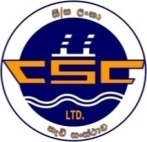 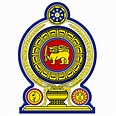         (Ministry of Ports, Shipping & Aviation) Applications are invited to recruit a suitable candidate holding citizenship of the Democratic Socialist Republic of Sri Lanka and possessing the relevant qualifications and experience for the following post.QualificationsExternal Candidates:Vocational: Having obtained a certificate of proficiency not below than the National Vocational Qualification Level 5, issued by a Technical/Vocational Training Institute accepted by the Tertiary and Vocational Education Commission in the field of Computer Hardware, Computer Network, Electrical and Electronics.Internal Candidates:Having obtained the qualifications required by the external candidates aboveOrHaving obtained  the certificate of proficiency not below than the National Vocational Qualification Level 4 in the field  of Computer Hardware, Computer Network, Electrical & Electronics issued by a Technical/ Vocational Training Institute accepted by the Tertiary and Vocational Education Commission with 03 years working experience in the relevant field.Salary Scale: 	MA 2-1 - 2016- Rs. (30,310- 10× 300-7× 350- 4×495-20×660-50,940)As per the revised salary the selected candidate will be placed at the initial point of (MA 2-1), Gr. III , is Rs. 30,310/- as of 01/01/2024.In addition to this salary all government approved allowances for State Owned Enterprises will be paid.Age Limit       	Should be not less than 18 years and not more than 45 years. The upper age   limit will not apply to the internal candidates.Method of Recruitment    By a structured Interview Probation Period	03 Years for External Candidates & 01 year for Internal CandidatesFringe Benefits Contribution towards E.P.F/E.T.F. Surgical & Hospitalization cover for indoor and outdoor treatments.Comprehensive Personal Accident Insurance Cover.Encashment of non-utilized Medical Leave. Annual Bonus as applicable. Staff Loans and Housing Loans on concessionary terms.Vehicle loans on concessionary terms. General Instructions All Applications together with Copies of Educational / Professional Certificates certified by the applicant as true copy together with Birth Certificate, other relevant certificates and addresses of two non-related referees should be forwarded by registered post to reach the Chairman, CSCL within 14 days of the date of advertisement.Please indicate the post applied on your application and the top left hand corner of the envelope.Applications from employees of Public Sector Organizations should be forwarded through the respective Heads of Institutions.Late and incomplete applications will not be considered.Please note that applicants will be evaluated at a Structured Interview by a Panel appointed by the appointing authority. Non-conformity with the above requirements will result in application being rejected. Canvassing of any form will be a disqualification. _____________________________________________________________________________________ChairmanCeylon Shipping Corporation LtdNo: 27, MICH BuildingSir Razik Fareed Mawatha (Bristol Street)Colombo 01 For further details- (+94) 011 2 328 772, Ext 258/251 - HR Department Date : 19.04.2024